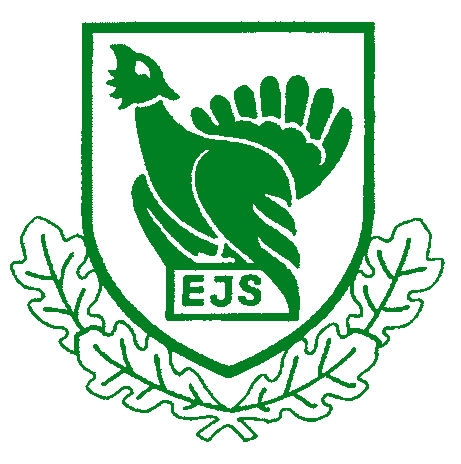 Eesti Jahimeeste Seltsi Juhatuse koosoleku protokollKoljunuki sadam, Harjumaa 26.05.2016 nr. 5-2016Koosoleku algus kell 13.00 ja lõpp 16.00Juhatas:               Margus PuustProtokollis:         Tõnis KortsOsalesid juhatuse liikmed (18) allkirja leht lisatud: Oliver Leif, Mati Kivistik, Toomas Kõuhkna, Priit Piilmann, Margus Puust, Jaanus Põldmaa, Karel Rüütli, Aarne Taal, Tiit Tammsaar, Mati Tang, Raul Vahter, Jaak Volmer, Aigar Kallas, Roland Pullerits, Rein Rosenberg, Priit Vahtramäe, Raivo Aeg, Arvi Luuk. Puudus juhatuse liige: Kalle Palling.Lisaks osalesid: EJS tegevjuht Tõnis Korts, haldusspetsialist Karri Urban, Jahiselts Metsasõbrad MTÜ esindaja Anatoli Tambelt, MTÜ Abja jahiseltsi esindaja Priit Kask.Päevakorra kinnitamine.Otsus: Kinnitati alljärgnev päevakord:Päevakorra kinnitamine. Asepresidendi valimine.Liikmeks astumise avalduste läbivaatamine. (Metsasõbrad MTÜ, Abja JS ja Tänassilma JS)Eesti Maksu- ja Tolliameti praktika CITESest. (Priit Laatre, MTA peainspektor)Jahindusnõukogude koostöö korraldamine. (Jaanus Põldmaa ja Priit Vahtramäe).Reservfond ja lepingud RMK-ga. (Jaanus Põldmaa ja Aigar Kallas)Õiguskantsleri soovituskiri EJS-le. Kokkutuleku osavõtu tasude kinnitamine. 1. kv. eelarve.  EJS töökorraldus ja tasustamine. EJS-i IT arendamine.  Muu. Järgmise juhatuse koosoleku aja määramine.  Asepresidendi valimine. Esitati üks kandidaat: Priit Piilmann. Hääletati: 17 poolt. Priit Piilmann hääletusel ei osalenudOtsus: EJS asepresident perioodil 2016-2020. a on Priit Piilmann.  Liikmeks astumise avalduste läbivaatamine. (Metsasõbrad MTÜ, Abja JS ja Tänassilma JS)EJS juhatusele esitasid avalduse EJS liikmeks astumise kohta: Metsasõbrad MTÜ (ei ole enne EJSi liige olnud), Abja JS ja Tänassilma JS (on olnud liikmed läbi Viljandimaa Jahimeeste Liidu). Vajalikud dokumendid on avaldustele lisatud. Esindajad tutvustasid oma jahiseltse: Anatoli Tambelt Metsasõbrad MTÜ-d, Priit Kask Abja JS-i ja Tõnis Korts volituse alusel Tänassilma JS-i. Juhatuse liikmed esitasid küsimusi. Hääletati: Metsasõbrad MTÜ – 18 poolt häält, Abja JS – 18 poolt häält ja Tänassilma JS – 18 poolt häält.Otsus: Võtta EJS liikmeks Metsasõbrad MTÜ, Abja JS ja Tänassilma JS.Eesti Maksu- ja Tolliameti praktika CITESest. (Priit Laatre, MTA peainspektor).Priit Laatre pidas loengu Washingtoni konventsioonist ja selle praktikast Eestis. Esineja näitas ka konfiskaate. Lisaks saab lugeda CITESe kohta huvi korral http://www.envir.ee/et/cites      Ettekandja vastas juhatuse liikmete küsimustele.                                                     Otsus: võtta informatsioon teadmiseks.Jahindusnõukogude koostöö korraldamine. (Jaanus Põldmaa ja Priit Vahtramäe).Jaanus Põldmaa selgitas jahindusnõukogu (JN) töökorda. Priit Vahtramäe tutvustas olukorda ulukiloendusel ja käsitles selle puudusi. Arutatakse, et vajalik on teha koostööd KAUR-iga ühise eesmägi nimel: et ulukikahjud oleksid minimaalsed ja et küttimine lähtuks loendusandmetest ja oleks õige. Jaak Volmer pole nõus, et jahimees on rumal, Tartus toimib koostöö hästi. Toimus elav arutelu.Otsus: Võtta Jaanus Põldmaa ja Priit Vahtramäe poolt esitatud info teadmiseks ja võtta suund EJSi poolt esitatud jahindusnõukogude liikmete tihedamaks koostööks ja koolitusteks. Ühtlustada erinevate JN praktikate põhimõtted.  Reservfond ja lepingud RMK-ga. (Jaanus Põldmaa ja Aigar Kallas).Jaanus Põldmaa tegi ettekande reservfondist Pärnumaa kogemuse põhjal. Pärnumaa JL loodi fond, alustati paarituhande euroga. Samuti on Järva- ja Valgamaal olemas maakondlikud reservfondid. Priit Vahtramäe tegi teemast kokkuvõtte ning tegi ettepaneku, et EJS võiks fondide olukorra kaardistada ja edastada liikmetele. Samuti võiks kokku koguda konsulentide info.Aigar Kallas rääkis oma sõnavõtus esimese poolaasta tekkinud kahjudest, mis ei ole suured. Sõnavõtja selgitas EJSi poolt edastatud kolmepunktilise kirja menetlemise hetkeseisu. Juhatus tutvus ka Aare Veetsmani kirjaga Põlvamaalt, kus küsiti, kas Eesti Jahimeeste Selts on jõudnud RMK-ga mingisugusele kokkuleppele lehtpuudele tekitatud kahju hüvitamise lepingust välja jätmise osas? Paljudes jahipiirkondades on RMK-l jäetud loodusliku uuenduse teel kasvama   haavanoorendikud ja kahjuks paiknevad need noorendikud põtrade pika aja jooksul väljakujunenud talvitumisaladel. Peale noorendike harvendamist tekivad kohe põdrakahjustused. Kui varasematel aastatel peeti aktiivselt ajujahti metssigadele, siis sellega liigutati talvituma tulnud põdrad laiali ja kahjustused ei olnud nii suured. Seoses sigade hävinemisega Aafrika seakatku tõttu, on talvise ajujahi osakaal väga väike ja talvituvate põtrade kahjustused suurenevad lähiaastatel veel. Kuna jahimeeste materiaalne võimekus on sigade vähenemisega kõvasti kahanenud, siis massiliste kahjunõuete lisandumisega võib jahindusorganisatsioon lõpetada pankrotiga. Mõned Põlva Jahiseltsi jahipiirkonnad on saanud RMK-lt kahjunõude teatisi ja metsaülema sõnul lisandub neid lähiajal veel. A.Veetsmann soovis teada, kas Eesti Jahimeeste Seltsil on võimalik osutada juriidilist abi kahjunõuete menetlemisel? Võibolla hea juristi olemasolul tasuks mõned nõuded vaidlustada. Kuidas peaksime käituma meile praeguseks esitatud kahjunõude teatistega? KIK-le kahjunõude osalise kompenseerimise taotluse esitamisega sellesse vooru oleme hiljaks jäänud, kuna kahjunõude teatised saime mõned päevad tagasi.Juhatus selgitas, et RMK-le on saadetud lehtpuude osas kiri ja ettepanek lehtpuude kahjude lepingutest väljajätmise osas. Juhatus oli seisukohal, et ühe juristiga lepingut sõlmida pole otstarbekas. Tegeleda tuleks kahjudega juhtumipõhiselt. Abi saab osutada konsultatsioonis ja juristi leidmisel. Reservfondi üks toimimise osa on ka menetlemine. Aare Veetsmanile koostatakse kirja vastus. Otsus: võtta informatsioon teadmiseks ja jätkata läbirääkimisi RMK-ga lehtpuude osas. Aare Veetsmani kirjale koostada vastus. Koondada kokku informatsioon reservfondide osas ja edastada liikmetele. Õiguskantsleri soovituskiri EJS-le. Õiguskantsler on saatnud soovituskirja EJS-le, mis oli lisatud materjalide juurde. Tegevjuht teeb kirja sisust ülevaate. Samuti tutvustab ta eelnevat kirjavahetust õiguskantsleriga. Materjalide juurde on lisatud ka Leie jahiseltsi jahimehe Aivar Pärgmäe pöördumine. Juhatus tutvus asjakohaste materjalidega ja volitas tegevjuhti teemaga tegelema ja vastust koostama.Otsus: volitada tegevjuhti teemaga tegelema ja koostama vastuse.Kokkutuleku osavõtu tasude kinnitamine. EJS tegevjuht tutvustab, et seni kehtisid tasud vastavalt juhatuse koosoleku protokollile 27.03.2014: kokkutuleku osalemistasu 35 € võistlusala kohta (v.a compakt sporting 60 €), eelmüügipiletite hinnaks 12 € EJS liige (pereliige), 15 € mitte EJS liige, 10 € auto ja haagis, pensionäri pilet 5 €, lastele kuni 12 a tasuta. Kohapeal ostetud piletid 15 €.Arvestades teenuste hinda ja eesmärki, et kokkutulek peaks ennast ise ära majandama, on järgmine ettepanek uute hindade osas:Juhatus arutas ja otsustas kinnitada uued hinnad.Otsus: kokkutuleku võistlusala osalemistasu on 35 € (v.a ummamuudu  sporting, mille tasu on 50 €), eelmüügipiletite hind on 12 € EJS liige (sh pereliige), 16 € (mitte EJS liige), 12.50 € auto, haagis ja haagissuvila (sh buss) eelmüügist, pensionäri pilet 5 €, lastele kuni 12 a tasuta. Kohapeal ostetud piletid maksab 18 €, kohapeal auto, haagis, haagissuvila (sh buss) 15.00 €. 1. kv. eelarve. Tegevjuht tutvustas EJS I kvartali eelarve täitmist. Otsus: võtta informatsioon teadmiseks.EJS töökorraldus ja tasustamine.President tutvustas EJS töökorraldust, töökoormusi ja seniseid töötajate tasusid. Ta tegi ülevaate, millal viimati töötajate palku reguleeriti. Näiteks tegevjuhil ja tema asetäitjal reguleeriti viimati töötasu 01.01.2013. (tollal 7% tõus). Juhatuse liikmed tutvusid töötasu arvestamise tabeliga. President tegi ettepaneku töötasu tõstmise osas. Otsus: kinnitada töötasud presidendi esitatud ettepaneku alusel.EJS-i IT arendamine.Ülevaate teemast tegid tegevjuht ja haldusspetsialist Karri Urban. Tegevjuht tutvustas, et EJSi arengusuunad 2014–2020 näevad ette ühtse jahindusliku andmebaasi (JAHIS) väljaarendamise. Haldusspetsialist näitas ettekannet, kus juhatuse liikmetele tutvustati olukorda, kus asume ja eesmärke, kuhu liikuda. Selleks, et avalik teenus saaks tõrgeteta jätkuda, on vajalik JAHISe esimese etapi Metsis arendus. Tegevjuht tutvustas, et lisaks eelarves kinnitatule on vajalik 20 000 eurot IT arenduskuludeks JAHIse arendamise osas. Koostatud on projekt KIKile, mis seda osaliselt katab.Otsus: anda tegevjuhile luba kasutada reservvahendeid suurusjärgus 20 000, kui selline vajadus peaks tekkima.Muu. Muid teemasid ei olnud.         13. Järgmise juhatuse koosoleku aja määramine.             Järgmine juhatuse koosolek toimub 22. septembril kell 13.00 Kuristiku tn. 7                                                                                                    Juhataja                                                                                           Protokollija                 NrPileti liikSenine hindUus hind1Võistlusala osalemise tasu35.0035.002Eelmüük EJS liige ja pereliige12.0012.003Eelmüük mitteliige15.0016.004Auto, haagis, haagissuvila (sh buss) eelmüük10.0012.505Auto, haagis, haagissuvila (sh buss) kohapeal10.0015.006Pensionär 5.00 5.007Kohapeal ostetud pilet15.0018.008Compakt sporting60.009Ummamuudu sporting50.00